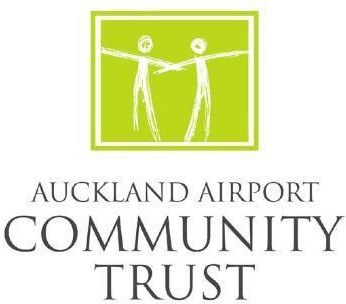 Application for Financial Assistance Noise Mitigation Package InstructionsPlease use this form to apply to the Auckland Airport Community Trust ("Trust") for financial assistance if you are unable to meet the property owner (referred to in this form as "homeowner") contribution required as a condition to accepting the offer from Auckland International Airport Ltd for a Noise Mitigation Package for your home.Step One:Check that you can answer yes to the following eligibility criteria:Have you received an offer from Auckland International Airport Ltd to install Noise Mitigation Package for your property?Do you or your tenant (if the property the offer has been made to is tenanted) have a Community Services Card or High User Health Card?ORYou do not hold a Community Services Card or High User Health Card and are unable to meet the entire homeowner contribution and have a supporting letter from either - Work and Income, a social service provider, financial advisor, or financial mentoring service.  Or you can provide evidence that your household budget has been negatively impacted in the last 12 months due to the cost-of-living pressures. Or you can provide evidence of a significant reduction in your household income in the last 12 months.If you can answer yes to the above questions, then you can use this form to apply for financial assistance. If you cannot answer yes to any of the three questions you are not eligible for financial assistance. If you think you are eligible, continue to next steps.Step TwoIf you or your tenant have a Community Services Card or High User Health Card, you will need to attach a copy (of both sides of the card) to this application form. Please tick which card you have and ensure the card is issued to either the property owner/s named on the offer or rates notice or the tenant/s named on the tenancy agreement.Community Services CardHigh User Health CardStep ThreeIf you do not hold a Community Services Card or High User Health Card but your tenant does, you will need to provide a copy of the tenancy agreement.I have attached a copy of the tenancy agreementStep FourIf you do not hold a Community Services Card or High User Health Card and are unable to meet the entire homeowner contribution, you will need a supporting letter from either - Work and Income, a social service provider, financial advisor, or a financial mentoring service. Or you can provide evidence of a significant reduction in your household income in the last 12 months.I am unable to meet the homeowner contributionI have attached a supporting letter outlining my circumstancesStep FiveComplete the AACT application form and do not forget to sign and date it.Attach your supporting documentation (from Step two, three and four).Attach a copy of the offer from Auckland International Airport Ltd. Please email your application and all the requested supporting information to:airporttrust@gmail.comStep SixThe Auckland Airport Community Trust will consider your application. If you are successful, the Trust will send you a letter which confirms that the Trust will pay your 25% homeowner contribution to Auckland International Airport Ltd for a Noise Mitigation Package for your home.Step SevenWhen you receive this letter, and if you have not already accepted an offer from Auckland International Airport Ltd for a Noise Mitigation Package for your home, you must then consider whether you wish to accept the offer from Auckland International Airport Ltd and inform them of your decision.Step EightIf your application for financial assistance is successful then, as soon as all the installation work on your property is complete, Auckland International Airport Ltd will advise the Trust and the Trust will pay the contribution towards your share of the cost of the Noise Mitigation Package directly to Auckland International Airport Ltd.If you are successful in your application for financial assistance the Trust will make a payment on your behalf.You will not receive any cash from the Trust.Application for Financial AssistanceNoise Mitigation Package Application FormProperty Owner(s) Name(s)	 	Property Address	 	Main Contact Number	 	Email Address[to receive correspondence]	 	Amount Applied for	$ 	[leave blank if unsure]Record of Title Number	 	[if known]Date of ‘offer’ letter fromAuckland International Airport Ltd	 	Offer Number	 	Please turn to next page to sign this application and confirm your detailsApplicant DeclarationI confirm that I have received an offer for a Noise Mitigation Package from Auckland International Airport Ltd.Due to my current financial circumstances, I am unable to meet the full cost of the homeowner contribution that will be required in order that I might accept the offer of a Noise Mitigation Package made to me as a homeowner by Auckland International Airport Ltd.I am the property owner of the address listed in this application.I meet the eligibility criteria for financial assistance from the Trust and I have attached evidence of this.I understand that financial assistance given by the Trust can only be applied to the cost of the Noise Mitigation Package offered by Auckland International Airport Ltd and that if granted, the contribution will be paid directly to Auckland International Airport Ltd by the Trust on my behalf and I will not have any claim against the Trust in any respect whatsoever nor will I have any  expectation that I will receive any payment in any form directly from the Trust.Signature(s) of Applicant(s)	 	Date	 	Office Use only:All documentation is attachedProof of home ownership attached	 	Proof of home ownership attached	 	Application AssessedDate	 	Approved	DeclinedApplicant Advised	Date	 	Payment Made	$	 		Date	 	Approved	DeclinedApplicant Advised	Date	 	Payment Made	$	 		Date	 	